Drodzy Uczniowie!Drodzy Rodzice!Każdy uczeń, który weźmie udział w programie „Szkoła Gigantów”oraz zrobi zdjęcie jak uczestniczy w 4 webinarach – warsztatach z programowania               w języku Scratch lub Python i zajęciach poświęconych bezpiecznemu korzystaniu                 z Internetu, nad którymi honorowy patronat objęło Ministerstwo Cyfryzacji, otrzyma ocenę celującą za udział i zaangażowanie w lekcji informatyki.Ponadto, podkreślając rangę tego przedsięwzięcia, zagadnienia dotyczą programowania w języku Scratch i Python oraz “Bezpieczny Internet ONLINE”, które jak Państwo zdążyli się już przekonać, są w podstawie programowej, którą obecnie realizujemy podczas nauki zdalnej zajęć informatycznych.“Szkoła z Gigantami” to cykl 5 zajęć online w formie webinaru, które proponuję uczniom  w ramach lekcji informatyki. Pierwsze 4 lekcje to praktyczne warsztaty z programowania w języku Scratch lub Python. Ostatnie zajęcia natomiast poświęcone będą bezpiecznemu korzystaniu z Internetu. Warsztaty są całkowicie bezpłatne i podzielone na 2 grupy wiekowe (9-12 lat oraz 13-18 lat), dla których program został specjalnie dopasowany. Warsztaty będą prowadzone 
w formie webinaru. Każde spotkanie trwa 2 godziny lekcyjne (1,5 h).Szczegółowe informacje na temat warsztatów (linki poniżej):
Szkoła z Gigantami - warsztaty online z programowania w Scratchu (9-12 lat)
Szkoła z Gigantami - warsztaty online z programowania w Pythonie (13-18 lat)Projekt organizowany jest przez szkołę Giganci Programowania, oferującą od ponad 5 lat kursy programowania dla dzieci i młodzieży. Trenerzy prowadzący zajęcia to doświadczeni 
i aktywni zawodowo programiści oraz specjaliści ds. cyberbezpieczeństwa.Zachęcam do obejrzenia filmików, w których można usłyszeć dlaczego warto wziąć udział w tych warsztatach (linki poniżej):grupa 9-12 lat https://www.youtube.com/watch?v=dDYclimXjeg&t=3sgrupa 13-18 lat https://www.youtube.com/watch?v=M9d5-apix_Q&t=5sW związku z ograniczoną liczbą miejsc warunkiem wzięcia udziału w warsztatach jest rejestracja oraz wybranie docelowej grupy dla ucznia poprzez poniższy formularz:>>> "Szkoła z Gigantami" - zapisy dla uczniów <<<
Dodatkowo, wszystkich rodziców oraz opiekunów zapraszamy do wzięcia udziału w projekcie “Bezpieczny Internet ONLINE”. Będą to darmowe warsztaty adresowane specjalnie do rodziców. W trakcie webinaru zostaną przedstawione zagrożenia czyhające na użytkowników Internetu oraz zasady bezpiecznego korzystania z sieci. Podczas warsztatów nasi trenerzy edukują m.in. o tym, czym jest dark web oraz jak bronić się przed atakami hakerskimi. Webinar odbędzie się w kilku terminach: 7.05., 11.05., 14.05, 21.05. Aby wziąć udział w warsztatach “Bezpieczny Internet ONLINE” dla rodziców oraz opiekunów należy dokonać rejestracji poprzez następujący link:>>> "Bezpieczny Internet ONLINE" - zapisy dla rodziców oraz opiekunów <<<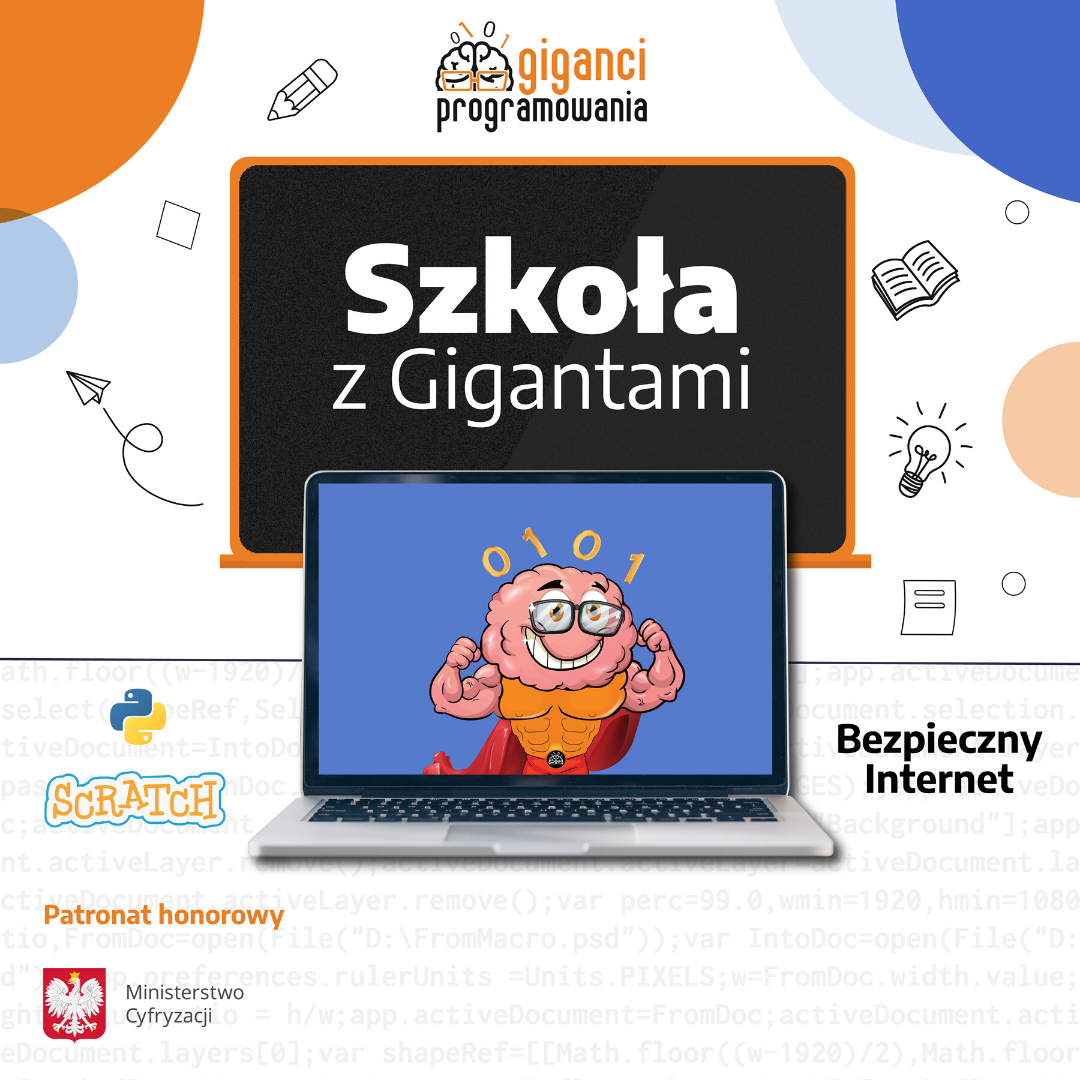 Zdjęcia z uczestniczenia w warsztatach z programowania i udziału w webinarze „Bezpieczny Internet on-line” należy przesłać na e-mail annapódapindel@gmail.com   www.giganciprogramowania.edu.pl